                                                                                                проект                         УКРАЇНАПОЧАЇВСЬКА  МІСЬКА  РАДАВИКОНАВЧИЙ КОМІТЕТР І Ш Е Н Н Явід        грудня  2016 року                                                            №  Про виділення одноразовоїгрошової допомоги гр. Романюку В.І.              Розглянувши заяву жителя  м. Почаїв  вул. Вишнева, 18 «а» гр. Романюка Володимира Івановича , пенсіонера, інваліда 1 групи загального захворювання,  який  просить виділити одноразову грошову допомогу на лікування ,  взявши до уваги  депутатський  акт  обстеження  від 01 грудня  2016 року та керуючись Положенням про надання одноразової адресної матеріальної допомоги малозабезпеченим верствам населення Почаївської міської об’єднаної територіальної громади, які опинилися в складних життєвих обставинах, затвердженого рішенням виконавчого комітету № 163 від 19 жовтня 2016 року,  виконавчий комітет міської ради                                                     В и р і ш и в:Виділити одноразову грошову допомогу гр. Романюку Володимиру Івановичу в   розмірі 500 (п’ятсот )  гривень.Фінансовому відділу міської ради перерахувати гр. Романюку В.І.  одноразову грошову  допомогу.Лівар Н.М.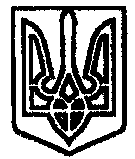 